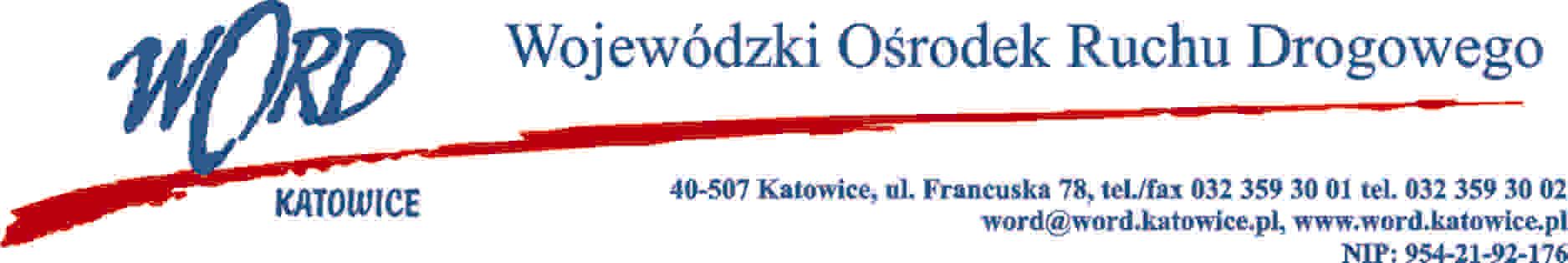 D.RK.110.12.2023.AK						Katowice, dnia 20.03.2023 rokuOGŁOSZENIEo wynikach naboru na stanowisko: SprzątaczkiDyrektor Wojewódzkiego Ośrodka Ruchu Drogowego w Katowicach z siedzibą przy ul. Francuskiej 78 w Katowicach informuje, że nabór na stanowisko: Sprzątaczki, ogłoszony w dniu 
3 marca 2023roku został rozstrzygnięty. W wyniku przeprowadzonego naboru została wybrana kandydatura Pani Anety Krzemińskiej.